О внесении изменений в постановление администрации сельского поселения «Пезмег» от 16 ноября 2015 года № 134 «Об утверждении административного регламентапредоставления муниципальной услуги«Присвоение, изменение и аннулирование адреса объекту адресации на территории сельского поселения «Пезмег» На основании Распоряжения Правительства Российской Федерации от 31.01.2017 № 147-р «О целях моделях упрощения процедур ведения бизнеса и повышения инвестиционной привлекательности субъектов Россиской Федерации»,П О С Т А Н О В Л Я Ю:  1. В постановление администрации сельского поселения от 16 ноября 2015 года № 134  «Об  утверждении Административного регламента предоставления муниципальной услуги  «Присвоение (изменение, аннулирование) адреса объектам адресации» (далее – постановление) следующие изменения:- абац первый, пункта 2.6  срок предоставления муниципальной услуги изложить в новой редакции:«2.6. Общий срок предоставления муниципальной услуги составляет не более 8 рабочих дней, исчисляемых со дня регистрации заявлеения с документами, необходимыми для предоставления муниципальной услуги.».4. Настоящее постановление вступает в силу со дня опубликования  и подлежит размещению в информационно – телекоммуникационной сети «Интернет» администрации муниципального образования сельского поселения «Пезмег».Глава сельского поселения «Пезмег»                                 А.А.ТороповШУÖМШУÖМПОСТАНОВЛЕНИЕПОСТАНОВЛЕНИЕ     от 10 марта 2020 года                 № 17 (Республика Коми, Корткеросский район, Пезмег) (Республика Коми, Корткеросский район, Пезмег) 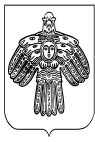 